       Приложение № 5       к протоколу Общего собрания членов НП «СРО «ССК»       от 25.02.2015 г. № 22Союз «Саморегулируемая организация строителей Камчатки»(Союз строителей Камчатки)Изображение эмблемы(утверждено 14.03.2012 г., в редакции от 25.02.2015 г.)г. Петропавловск-Камчатский2015 г.Многоцветный вариант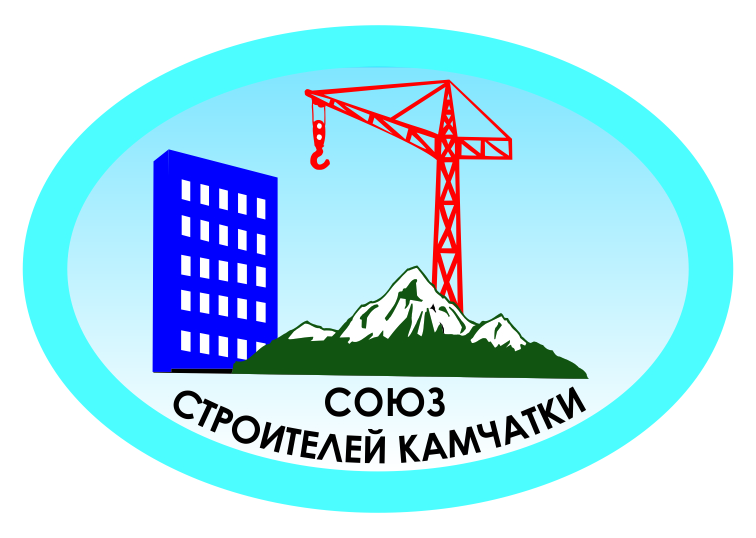 Одноцветный вариант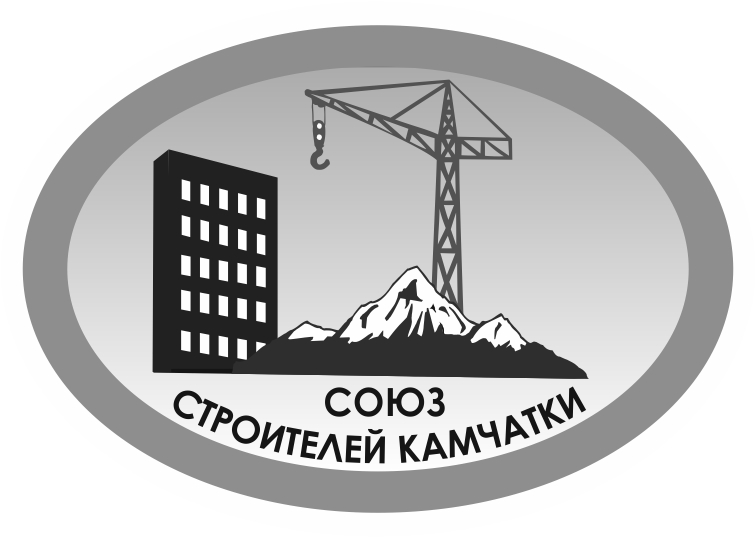 